Муниципальное казенное дошкольное образовательное учреждение Ханты-Мансийского района «Детский сад «Светлячок» д. Шапша»,Паспорт проектаТема проекта« Песок и его свойства»Пусть не сердятся родители,Что измажутся строители,Потому что тот, кто строит,Тот чего-нибудь да стоит!И не важно, что покаЭтот домик из песка!Б. ЗаходерТип проекта:Краткосрочный, познавательно-исследовательский, групповой.Участники проектавоспитанники старшей  группы , педагог- организатор , родители воспитанников.Возраст участниковВоспитанники старшего  дошкольного возраста (5 – 7 лет)Сроки реализации:26  ноября  2019г. – 7 декабря 2019г.Проблема:Песок – это бесценный дар природы, который нужно бережно сохранять.АктуальностьДети дошкольного возраста по своей природе — пытливые исследователи окружающего мира. Поисковая активность, выраженная в потребности исследовать окружающий мир, заложена генетически, является одним из главных и естественных проявлений детской психики. Поэтому организация детского экспериментирования, которая понимается нами как особый способ духовно-практического освоения действительности, направлена на создание таких условий, в которых предметы наиболее ярко обнаруживают свою сущность, скрытую в обычных ситуациях, и как игровая деятельность способствует развитию целостной личности.В основе данной экспериментальной деятельности детей лежит жажда познания, стремления к открытиям, любознательность, потребность в умственных впечатлениях, и наша задача — удовлетворить потребности детей, что в свою очередь приведет к их интеллектуальному и эмоциональному развитию.ГипотезаЕсли в группе создать благоприятные условия для проведения проекта (проведение бесед, заучивание стихов, эксперименты, то у детей будут сформированы познавательные знания, доступные пониманию ребенка-дошкольника (прежде всего, как средство становления осознанно-правильного отношения к природе).ЦельСпособствовать развитию у детей познавательной активности, любознательности, стремления к самостоятельному познанию и размышлению, расширить знания детей о свойствах песка, воспитывать бережное отношение к природным ресурсам нашей планеты.Задачи
-создавать условия для формирования у детей познавательного интереса.- познакомить детей со свойствами песка (цвет, запах, сыпучесть, твердость и др.); -дать расширенные представления о свойствах песка.-развивать речь детей.Принципы реализации проектапринцип наглядности;принцип доступности;принцип систематичности и последовательности;принцип прочности;принцип целенаправленности;принцип новизны;принцип учета возрастно-психологических и индивидуальных особенностей ребенкаНовизна
Использование информационно-коммуникационных технологий, способствующие повышению качества, доступности и эффективности образованияУсловия реализацииПроект реализуется: в ходе совместной деятельности педагога – организатора, воспитателей,  воспитанников.Формы реализации проекта: наблюдение,  опытно-экспериментальная  деятельность, обсуждение слайд-шоу, беседа, чтение художественной литературы, продуктивная деятельность, труд.Методы и приёмы реализации проекта:организационные;мотивирующие;словесные;игровые;наглядные;нетрадиционныеРиск проектаНеактивная позиция детейПредупреждение рисков:Организация мероприятий на базе ДОУ;распределение сфер ответственности в сотрудничестве между педагогом- организатором ,воспитателями ;оперативный обмен необходимой информацией посредством использования информационно – коммуникативных технологий (электронная почта и т.д.);высокий уровень подготовленности мероприятий, которые привлекают и заинтересовывают  детей;добровольность участия в проектной деятельностиПродукт проектной деятельностиВ результате проектной деятельности будут разработаны следующие продукты: слайдовая презентация разработана  картотека опытов «Песок и его свойства»Ожидаемый результат1. Для педагога:освоение проектного методаработа по сбору информации.выбор формы реализации проекта.помощь в написании сценария по воплощению проекта, картотеки.организация опытов;разучивание  пословиц, считалок стихотворений, песен.проведение инструктажа по технике безопасности.2. Для воспитанников:формирование познавательно  - исследовательской активности детей старшего дошкольного возраста;осознание детьми бережного отношения к природе, важность ее охраны;приобретение экологически ценного опыта поведения и деятельности в природе;формирование практических знаний о свойствах песка;у детей появятся исследовательские умения, соответствующие возрасту;получение удовольствия от выполненной работы в коллективе;освоение техники изображения одного предмета разными способами.Содержание проектаЭтапы реализации проекта:I этап: информационно-аналитический (подготовительный)1. Знакомство с темой проекта2. Изучение методических материалов, материалов сети интернет;3. Выявление проблемы, цели, задачи проекта;Вопросы на которые будем искать ответы• Все ли мы знаем о песке?• Из чего состоит песок?• Можно ли из сухого/мокрого песка лепить?• Можно ли сухим/мокрым песком рисовать?• Где и как люди могут использовать песок?4. Подбор методического материала по данной теме;5. Создание развивающей среды для работы;6. Настроить детей на работу, создать положительный эмоциональный фон;II этап: творческий (основной)1.  Познавательная и опытно-экспериментальная  деятельность в лаборатории «Маленький исследователь!» «Песок и его свойства».-2. Беседа: «Нюхаем, пробуем, трогаем, слушаем», «Для чего человеку нужны такие природные компоненты, как песок», «Где используют песок», «Кто живет в песке?»3. Проведение опытов с песком: 1)«Свойства песка» (задача: выявить представление детей о свойствах песка (сухой-сыпучий, светлый; сырой-плотный, темный).Вопросы: Какой песок более сыпучий? Из какого песка лучше делать фигуры? Изменился ли цвет у песка после поливки водой?), 2) «О свойствах мокрого и сухого песка» (задача: Развивать познавательную и речевую деятельность детей. Вопросы: Из какого песка лучше делать различные фигурки? Какой песок легче, а какой тяжелее и почему? Какой песок пахнет, а какой нет?). 3) «Что пропускает воду»?(Полить песок и почву водой. Что происходит? Вывод: вода проходит сквозь песок)4) «Песок природный фильтр» (Если пропустить через песок загрязненную воду , то что произойдет?)5) Чтение художественной литературы (Приложение № 1)6) Аппликация:  «Рисунок  из песка»;-  Слушание песни «Я на солнышке лежу» муз. Шаинского, сл. М. ПляцковскогоIII этап: заключительныйОбобщение и анализ результатов работы;Выявление полученных знаний детей в ходе проектной деятельности;Оформление  слайдовой презентации.Презентация проекта.Список литературы1. «Секреты природы — это так интересно» Москва 2004 Л.В.Ковинько«Организация опытно — экспериментальной работы в ДОУ. Тематическое и перспективное планирование работы в разных возрастных группах. Выпуск 1/2.» Сост. Н.В.Нищева2. «Методика организации экологических наблюдений и экспериментов в детском саду». А.И.Иванова3. «Экологические наблюдения и эксперименты в детском саду. Мир растений» А.И.Иванова4. «Воздух — невидимка. Пособие по экологическому образованию дошкольников» Н.А.Рыжова«Организация экспериментальной деятельности дошкольников: методические рекомендации»/под общ.ред. Л.Н.Прохоровой4. «Экспериментальная деятельность детей среднего и старшего дошкольного возраста: методическое пособие» Г.П.Тугушева, А.Е.Чистякова5. «Неизведанное рядом: занимательные опыты и эксперименты для дошкольников» О.В.Дыбина, Н.П.Рахманова, В.В.Щетинина.Приложение № 1Чтение худ. литературыПесочница, песочница,В песке вся детвора.Построить домик хочется,Забавная игра.Речной песочек, меленький -Хорош для куличей.Склонился повар беленькийНад формочкой своей.А вот Андрюша с Васенькой -Ребята хоть куда.Везут в машинах красненькихПесок туда-сюда.Бывают столкновения -Но это не беда.Ссора - на мгновение,А дружба навсегда.Большая настоящаяКипит работа тут.И люди работящиеВ песочнице растут.М. Ершова Hа песке рисунок мой,- Речка, ты его не смой.- Твой рисунок так хорош,И не хочешь, да слизнешь!В. ЛанцеттиЦель: Учить детей внимательно слушать произведение, понимать его содержание. Вызвать эмоциональный отклик от знакомой обстановки. Формировать интерес к художественному слову.С. Цапаева

Петя замок строит ловко,
Катя торт печёт ведёрком.
Здесь, у моря на часок
Всех детей собрал песок!

С. Кашлев
       
Мы  в  песочнице  играем,
Строим  домик  из  песка, 
Увлеклись,  не  замечаем,  
Что  носки  полны  песка.   
Принесли  воды  в  ведёрке, 
Чтобы  не  сломался  дом,   
Красовался  на  пригорке,           
Мы  его  водой  польём. 

К. Балдина

Замок строим из песка,
Будет башня высока.
И ворота будут тоже, 
Ну а жить там будет... ежик!        


Е. Шамрова

Мы на море отдыхали,
Там купались, загорали.
Я решил построить башню 
Из густой песчаной каши.
Папа смотрит и смеётся:
- Как тебе так удаётся:
- На песке построить дом?
- Не подумал ты  о том:
- Если набежит прибой -
- Смоет весь твой дом водой!
- Далеко я башню строю,
- Не достать её прибою.
- И к тому же - крепкий дом,
- Ему волны  - нипочём!
Дунул с моря ветерок…
- Посмотри -  волна, сынок!
- Ты бросай скорее башню
- И спасай одежду нашу!
… Дом песчаный смыт волной -
Виноват во всём прибой!

А. Полетаева

Нам привезли песок на сад,
Я этому – безумно рад!
С ним буду целый день играть,
Лепить куличек, загорать!
Наделаю в песке ходы,
Потом налью туда воды.
Построю для машин гараж
И новый домик, и шалаш! 
Песочных куличей – не ем,
Да что ж я, маленький совсем?!

Н. Хилтон

Я полил песок водой
И сложил его горой
Папа взял мою лопатку
Разровнял на горке грядку
Вышел сказочный дворец-
Ай да папа молодец!

И. Финк

Песочница, песочница!
А в ней песок, песок.
Песочница, песочница!
Идем играть, дружок.
Песочница, песочница!
В руках у нас совок.
Песочница, песочница!
Мы черпаем песок.

З. Ямпольский

Я строю крепость-город,
Когда шумит прибой
На берегу у моря,
Не смыть его водой!
Целый день тружусь я тут,
Башни крепости растут.
Жаль, что город мой пока
Из песка!
Волна штурмует город,
А я с волной борюсь,
Мне этот город дорог,
Я им не зря горжусь.
С башни, словно маячок,
Смотрит на море флажок.
Жаль, что город мой пока
Из песка!
Я стану взрослым скоро,
Построю города,
Ты их разрушить, море,
Не сможешь никогда!
А пока всё время тут
Башни крепости растут.
Жаль, что город мой пока
Из песка!

А. Орлова

Морскими песками
Песочницы полны,
Я глажу руками 
Песочные волны.
Песочные воды 
Заманчиво зыбки,
Там плавают плавно
Песочные рыбки.
В песочных волнах 
Провести я готов
Немало счастливых
Песочных часов!
И может услышу
Как где-то на дне
Солёное море
Дышит во сне.


Лепить пироги – это очень легко.
Дворцы возводить и лачуги совком,
А рядом фигурки лепить.
Мы едем туда, где ни леса, ни скал,
Мы едем туда где простор из песка 
Под солнцем… и тысячи спин…
Рассыпалась башня в бесформенный ком,
Так много воды по соседству с песком.
Кто только её натаскал?
Мы крепость построим, а рядышком — ров.
Но ты убегаешь куда-то с ведром.
Вода что ли лучше песка?

В. Бредихин

Лежал песок,
Скучал песок 
Сто тысяч лет, наверно.
Он был ужасно одинок,
И это было скверно.
Не в радость были песни гроз,
Не в радость - дождь из тучек.
Скучал в жару, скучал в мороз -
Весь мир песку был скучен...
И так ещё сто тысяч лет 
Хранил бы он унынье, 
Но был доставлен к нам чуть свет, 
И не скучает, вовсе нет, 
В песочнице отныне.

Е. Ярышевская

Я не ем, я не сплю –
Я куличики леплю.
На песочке у воды
Встали ровные ряды.
Свежий воздух, море, лето...
Жарким солнышком согреты,
Вырастают куличи -
Крепыши и силачи!
Силачей из песка
Огромное количество!
Это храбрые войска
Песочного Куличества!"Волшебник Кукумба в песочной стране"Сказка будет полезна родителям и воспитателям при ознакомлении дошкольников 4-6 лет со свойствами песка и при проведении игр с песком. 
Цель: с помощью сказки заинтересовать и привлечь дошкольников к исследовательской работе по изучению свойств и видов песка.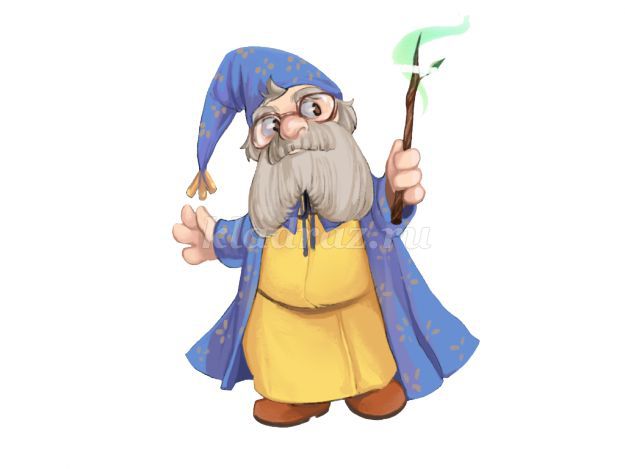 
В далекой-далекой стране, среди гор и холмов родился мальчик. Он был очень любознательный. Но родители никак не могли придумать ему имя. Так и рос мальчик без имени.
Однажды, гуляя в долине цветов, мальчик нашел палочку. Она ему очень понравилась. Он стал с ней играть. Играя, мальчик произнес волшебные слова: ку-кум-ба, и взмахнул палочкой. В этот же миг, ползущая по цветку гусеница превратилась в бабочку. Это так понравилось мальчику, что он стал целыми днями твердить волшебные слова: ку-кум-ба, ку-кум-ба, играя со своей палочкой. Смотрели родители на игру своего малыша, смотрели и решили назвать его Кукумба. Так у мальчика появилось имя.
Прошло ни много ни мало времени, Кукумба вырос и стал добрым волшебником. Однажды он отправился путешествовать. Бродя по свету, Кукумба узнавал много нового и интересного. Путешествуя волшебник очутился в необычном месте. Здесь ничего не было кроме песка.
«Что это?» – подумал Кукумба, глядя на песок.
Он взял горсть песка и стал рассматривать его в лупу. 
«Это же песок!» - воскликнул добрый волшебник. Он вспомнил как в детстве, в одной книге, читал про песок и с интересом рассматривал иллюстрации.
Смотрел Кукумба на песок и думал: «Интересно, а из чего же он получается?»
И волшебник решил исследовать песок и построить в этом месте песочную страну. Только как он ни старался все его постройки рассыпались. Тогда Кукумба взмахнул своей палочкой, произнес волшебные слова: «Ку-кум-ба», и на песок полил веселый теплый дождик. Песок намок и добрый волшебник построил дворцы, замки, деревья, животных. А чтобы они не рассыпались он вызывал дождик и смачивал свои постройки. 
Так в пустыне появилась песочная страна. Жили в этой стране песочные человечки. Но как ни старался Кукумба, а солнце грело так сильно, что ему с каждым разом становилось все сложнее и сложнее поддерживать песок в мокром стоянии.
Но Кукумба не привык сдаваться. Он построил большую исследовательскую лабораторию, закрылся в ней и стал изучать песок. Каждый день он проводил множество опытов, совершая новые открытия. Но что происходило в секретной лаборатории доброго волшебника никто не знал, не знаем и мы…
Но вы, ребята, не отчаивайтесь, ведь мы знаем, что все тайное становится явным. Ведь это еще не сказка, это присказка, а сказка будет впереди.« СКАЗКА О ПЕСОЧНОМ ГОРОДЕ».В одном городе, под названием, Песочный, жили маленькие жители – песочные человечки. Они были очень трудолюбивые ребята, и свой город построили своими руками. В городе всё было песочным: песочные домики, песочные деревья и даже песочные клумбы с цветами из песка. Каждый день жители города лепили фигуры из песка: машины, лошадки, качели и другие игрушки. Посреди города было красивое озеро, воду из которого человечки использовали для лепки фигур.Но однажды в город прилетела злая колдунья, и решила высушить озеро.«Нет озера, нет песочных фигурок!» - подумала она. И озеро высохло….Опечалились жители Песочного города, попробовали лепить из сухого песка, ничего не получается. Собрались человечки вместе, и стали думать, как им быть?« Вот что дорогие соседи, - сказал пожилой песочный человечек, - а с колдуньей придётся помириться!»«Но как, - удивились остальные жители. Она ведь нас терпеть не может, она злая.»Решили человечки задобрить колдунью, чтобы она превратилась в добрую фею. Захотелось им построить прекрасный песочный дворец. Прилетела колдунья, увидела прекрасный дворец, только немного недостроенный. Когда она спросила, для кого этот дворец, песочные человечки сказали что для неё, и очень огорчились, что не могут закончить работу, потому что в городе нет больше ни капли воды.И тут с колдуньей свершилось чудо, она решила расколдовать озеро с водой. Озеро мгновенно заполнилось чистой, светлой, прозрачной водой. Человечки, поблагодарив колдунью, принялись достраивать замок. Колдунья вошла в замок и на глазах у изумлённых жителей превратилась в прекрасную фею. Человечки благодарили фею за воду, а фея благодарила человечков за прекрасный замок, и за то, что они помогли ей стать доброй. Она предложила жителям песочного города дружбу и защиту. Все засмеялись и захлопали в ладоши. Так добро и умелые руки победили злое сердце.«СКАЗКА, ПРО ПЕТЮ - ПЕТУШКА».Жил – был мальчик Никита. Папа сделал ему во дворе песочницу. Мальчик весь день играл в ней игрушками, лепил пирожки, копал колодцы, перевозил машиной грузы, строил домик для Пети – петушка.Вечером мамам позвала мальчика домой. Никита быстро убежал, а петушка забыл в песочнице.Проснулся утром петушок. Грустно ему стало без Никиты. Порылся лапками в песочнице, червячка нашёл. Всё равно грустно. Пощёлкал клювом, крыльями похлопал, не идёт Никита. Тогда как закричит петушок: « Ку – ка – ре – ку! » Громко, громко! Звонко, звонко! Услышал Никита, проснулся, позавтракал и вышел играть с Петей – петушком.« СКАЗКА, ПРО ГОЛОДНОГО МЫШОНКА».Однажды Наташа увидела у себя в песочнице мышонка. Звали его Пик, потому, что он постоянно говорил «пи-пи-пи». Мышонок очень хотел кушать. Он побежал сначала направо, потом налево. Увидел Наташину куклу, схватил её зубами, и тут же выплюнул, куклу есть нельзя. Посмотрел по сторонам, увидел палочку, взял её в лапки, покатал между ними, нет, её есть нельзя. Наташа побежала в дом, взяла кусочек сыра и положила на край песочницы, а затем пощёлкала пальчиками.Насторожился мышонок Пик, и вдруг почувствовал, что чем – то очень вкусно пахнет. Раз вдохнул мышонок, два вдохнул, подбежал к сыру и схватил его зубами.Съел мышонок весь кусочек, и побежал к себе в норку, играть со своими друзьями мышатами.« СКАЗКА, ПРО ПЕСОК».Лежал песок, скучал песок много – много лет. Скучал в жару, скучал в мороз, скучал, когда шёл дождь.И может быть так бы продолжалось и дальше, но пришёл папа, принёс доски и построил прекрасную песочницу. Прибежали в песочницу дети, и давай гладить песок ладошками, пробовать.Тёплый он или прохладный? Шершавый или гладкий? Сыпучий или нет? Взяли дети палочку, нарисовали солнышко. Лучики длинные, и ротик есть, и глазки.Взяли формочки и полетели по песочку бабочки. Вылепили диковинные цветочки. Весело песочку с детишками. Вечером дети попрощались с песочком, до завтра!«БЛИНЧИКИ - МИРИЛЬЧИКИ».Во дворе стояла песочница. Красивая, большая, с ярким грибком на верху, красненьким в белое пятнышко.Две подружки Оля и Марина очень любили играть в песочнице. Но однажды девочки поссорились, игрушки не поделили, пожадничали.Сидят, каждая свои игрушки возле себя положила. Скучно, даже небо нахмурилось. Вот, вот дождик пойдёт. Птичка прилетела, веточку принесла. Оля веточку взяла столик нарисовала, круглый как солнышко. Куклу, мишку рядом посадила, а Маринка зайку и белочку. Решили подружки блинчиков – мирильчиков напечь. Песочек водой полили, блинчиков налепили.Сколько блинчиков гораУгощайся детвора.Первый блинчик дадим Оле,Второй блинчик кукле Поле,Третий блинчик мишке Винни,А четвёртый зайке Били,Пятый блинчик для Маринки,А шестой бельчонку Винки.Детки все гостинцы съелиИ ручки помыть успели.Пока блинчики лепили, Оля с Маринкой помирились и о ссоре забыли. Вот какие, блинчики – мирильчики.«СКАЗКА, ПРО КАПЕЛЬКУ»Жила – была маленькая капелька. Она и её подружки капельки, сидели в большом облаке, весело смеялись и болтали. День ото дня облако становилось больше и больше, пока не превратилось в чёрную тучку, и не пошёл дождик.«Прощайте!» - закричала капелька подружкам. Она упала в песочницу, которая стояла во дворе многоэтажного дома. Капелька удивилась, она никогда раньше не видела так много песка. Зачем он нужен, размышляла она.Вдруг капелька услышала шум и смех. Это в песочницу прибежали две подружки Диана и Ева. Девочки обрадовались, что дождик намочил песочек. Теперь можно налепить много разных, красивых пасок. Они взяли формочки и принялись за дело. В скором времени вокруг капельки появились пасочки, булочки, печенье.Ева предложила напечь оладушек. Девочки весело захлопали ладошками по песку.Ладушки, ладушки,Испекли оладушки,На окно поставили,Остывать оставили.А остынут, поедим,И воробушкам дадим,Воробушки прилетели,Оладушки съели.Оладушки съели,И улетели.Капельке очень понравились девочки. Ей было приятно, что она с подружками намочила песочек для них. Но солнышко пригревало и пригревало, и капелька превратилась в пар..Слушание песни «Я на солнышке лежу» муз. Шаинского, сл. М. Пляцковского.Цель: Учить детей двигаться под музыку. Развивать чувство ритма, создавать хорошее настроение, способствовать профилактике нервного напряжения.Творческая мастерская рисуем на песке Цель:- Вызвать интерес к изображению солнышка;- Учить сочетать в одном образе разные формы и линии: рисовать большой круг и несколько лучей - прямых и волнистых линий. Учить детей рисовать на песке палочкой, пальчиком.- Развивать фантазию, мелкую моторику рук, чувство формы.